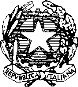 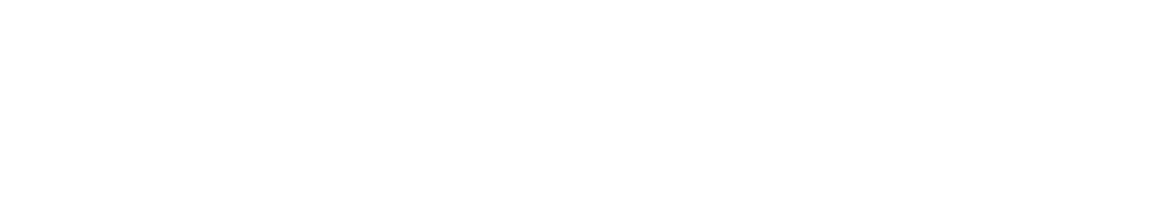 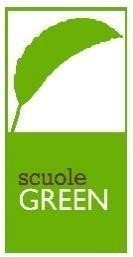 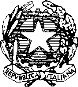 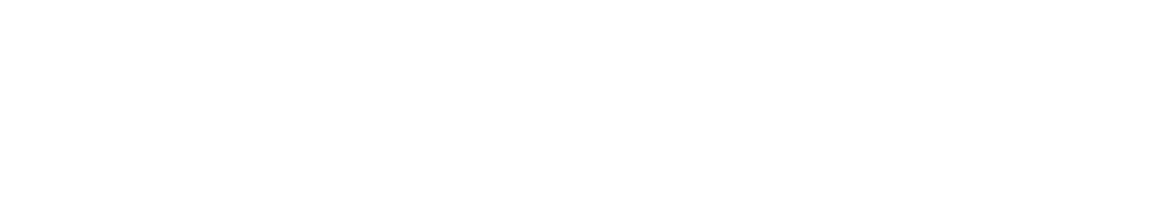 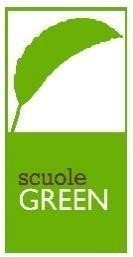 MODELLO DELEGAIl/la sottoscritto/a _______________________________ nato/a _____________________ il ______________ residente in via ______________________________________ CAP __________ Città ___________________ Codice fiscale ____________________________________Documento di identità n. ____________________________ rilasciato da _______________________________il ________________________ DELEGAIl/la sig./sig.ra _________________________________ nato/a ______________________________ il ___________________ residente in via _____________________________________ CAP ______ Città __________________ Codice fiscale _______________________________________________Documento di identità ___________________ rilasciato da _______________________________ il _______________________ ad effettuare il ritiro del diploma per mio conto assumendomi laresponsabilità per la consegna a terzi, anche se delegati, e sollevando codesta Amministrazione da ogni eventuale responsabilità in caso di smarrimento e/o distruzione, anche involontaria della pergamena stessa.Firma del  deleganteAllegare fotocopia del documento di identità del deleganteIL DELEGATO SI PRESENTI CON DOCUMENTO D’IDENTITÁ IN CORSO DI VALIDITA’